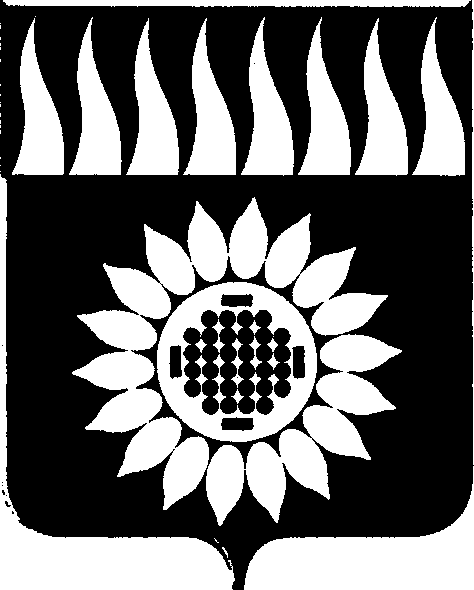 ГОРОДСКОЙ ОКРУГ ЗАРЕЧНЫЙД У М Ашестой  созыв____________________________________________________________ВОСЬМОЕ ОЧЕРЕДНОЕ ЗАСЕДАНИЕР Е Ш Е Н И Е 26.01.2017г. № 20-Р	                                	         В соответствии с Федеральными законами от 06.10.2003г № 131-ФЗ «Об общих принципах организации местного самоуправления в Российской Федерации», от 25.07. 2005г. № 97-ФЗ,  на основании ст.ст. 25, 45 Устава городского округа Заречный	       Дума решила:  1. Внести в Устав городского округа Заречный  изменения в соответствии с Приложением № 1.  2. Поручить Главе городского округа   направить настоящее решение в Главное управление Министерства юстиции Российской Федерации по Свердловской области  для государственной регистрации изменений в Устав городского округа Заречный.3. Отменить решение Думы городского округа Заречный от 08.12.2016г. № 60-Р «О внесении изменений в Устав городского округа Заречный». 4. Опубликовать настоящее решение в установленном порядке после регистрации  изменений в Устав в соответствии с п. 2 решения.5.  Настоящее решение вступает в силу со дня его опубликования.Председатель Думы городского округа                                           				 В.Н. БоярскихГлава городского округа 					                 			А.В. Захарцев Приложение № 1									           к решению Думы 										от 26.01.2017г. № 20-Р	           Изменения в Устав городского округа Заречныйв статье 24:1.1. изложить пункт 5 в следующей редакции:       «5. Организацию деятельности Думы городского округа осуществляет председатель Думы городского округа, избранный Думой городского округа из своего состава.По решению большинства депутатов от установленного состава Думы городского округа председатель Думы городского округа исполняет свои полномочия либо на постоянной основе, либо на непостоянной основе.».В статье 34:Изложить пункт 2 в следующей редакции:   «2. Глава городского округа, председатель Думы городского округа, депутаты Думы городского округа замещают муниципальную должность.».О внесении  изменений в Уставгородского округа ЗаречныйЗарегистрированы Главным управлением Министерства юстиции РФ по Свердловской области 16.02.2017 г. Гос.рег. № RU 663700002017001